АДМИНИСТРАЦИЯ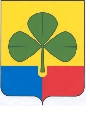  АГАПОВСКОГО МУНИЦИПАЛЬНОГО РАЙОНАЧЕЛЯБИНСКОЙ ОБЛАСТИРАСПОРЯЖЕНИЕот 11.02. 2016г.                                                                                                      № 55с. АгаповкаО внесении изменений в распоряжение администрации Агаповского муниципального района от 25.04.2014 г. № 104-1 	В соответствии с пунктом 5 Положения о сообщении лицами, замещающими муниципальные должности, муниципальными служащими Агаповского муниципального района о получении подарка в связи с их должностным положением или исполнением ими служебных (должностных) обязанностей, сдачи и оценке подарка, реализации (выкупа) и зачисления средств, вырученных от его реализации, утвержденного постановлением администрации Агаповского муниципального района от 28.03.2014г. № 526:1. Внести в распоряжение  администрации Агаповского муниципального района от 25.04.2014г. № 104-1 «Об определении уполномоченного подразделения по приему подарков, полученных в связи с должностным положением или исполнением служебных (должностных)  обязанностей лицами, замещающими муниципальные должности, муниципальными служащими Агаповского муниципального района» следующие изменения: в пункте 2 слова «Начальнику  Управления по имуществу и земельным отношениям Агаповского муниципального района Костровой Е.А.» заменить словами «Начальнику  Управления по имуществу и земельным отношениям Агаповского муниципального района Лукашовой Т.А.».2. Организационно-правовому отделу администрации района разместить настоящее постановление на официальном сайте администрации Агаповского муниципального района.3. Организацию выполнения настоящего распоряжения возложить на    заместителя главы района по общим вопросам Белоусова И.А.Глава района                                                                                  Б.Н.Тайбергенов